Agenda Zondag 3 januari 2021, 10.00 uur ds. H. Linde, HoogeveenHoe vind je Kerkomroep? Ga naar www.kerkomroep.nl, vul in: Noorderkerk Nieuw-Amsterdam – daarna 'enter', klik daarna op Nieuw-Amsterdam Drenthe, klik vervolgens op de datum  Wilt u ook een gift overmaken om het gemis van collecte opbrengsten te compenseren dan kan dat naar Bankrekeningnr. NL11RABO0344402916 t.n.v. Noorderkerk Nieuw-Amsterdam/Veenoord of naar Bankrekeningnr. NL65INGB0000807248 t.n.v. Diaconie Noorderkerk.NL91RABO0152244476 t.n.v. ActiviteitencommissieDank u welMededelingen voor de nieuwsbrief s.v.p. uiterlijk woensdag voor 18.00uur doorgeven aan: nieuwsbrief@noorderkerk.info			Nieuwsbrief 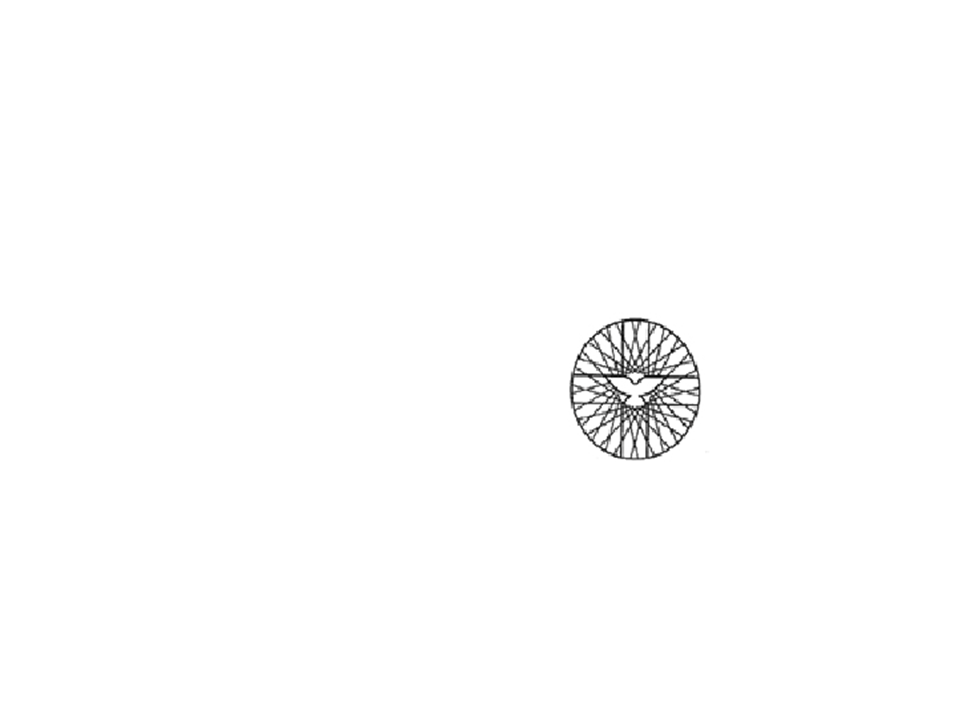 24, 25 en 27 december 2020			Noorderkerk		            Alle diensten zijn alleen onlineKerstavond 24 december 19.30 uur		     Voorganger: Ds. E. van der MeulenOuderling:  mw. Jeannet FeijenKoster: dhr. Roelof VisserOrganist:  mw. Joke BarteldsZang: voorzangersBeamer: dhr. Bert PalsOrde van dienst,Lied: Midden in de winternacht (Lied 486:1,2,3,4) Welkom en mededelingen Gedichtje bij de liturgische schikkingStil gebedBemoediging en groet Lied: Nu zijt wellekome (Lied 476:1,2,3)GebedLezing van het Kerstevangelie (Bijbel in gewone taal: Lucas 2:1-20)MeditatieFilmpje van de Zandtovenaar: De mensen zullen een stralend licht zien (Bron: Bijbel Basics van het NBG) KerstverhaalLied: Het volk dat wandelt in het duister (Lied 448:1,5,9)DankgebedLied: Hoor de eng’len zingen d’eer (Lied 481:1,3)ZegenLied: Ere zij GodKerstmorgen 25 december 10.00 uurThema: Wie zijn er allemaal op pad?Voorganger: ds. Elly v.d. MeulenOuderling van dienst: mw. Liesan MasselinkOrganist: mw. Joke BarteldsVoorzangersKoster: Roelof VisserBeamer: Piet van NoortOrde van dienstLied: Midden in de winternacht (Lied 486:1,2,3,4)Welkom en mededelingen Gedichtje bij de kaarsenStil gebedBemoediging en groet Uitleg bij de liturgische schikkingLied: Nu zijt wellekome (Lied 476:1,2,3)Gebed om ontferming Lied: Eer zij God in onze dagen (Lied 487:1,2,3)Gebed bij de opening van de Schriften Schriftlezing: Jesaja 9:1-6 en Lucas 2:1-20Filmpje van de Zandtovenaar: Jezus is het ware licht https://vimeo.com/468163314 (Bron: Bijbel Basics van het NBG) VerkondigingLied: De herdertjes lagen bij nachte (Joh. De Heer 609:1,2,3,4)DankgebedLied: Ere zij GodZegenCompilatie van Chajim Zondag 27 december 10.00 uurVoorganger: dhr. H.H. Veld, Haren DlOuderling van dienst: dhr. H. VosOrganist: mw. Karin HeelingVoorzangersKoster: Roelof VisserBeamer: Marcel HaanBezorgen bloemen mw. Hilly DoekOrde van dienstIntochtslied: Psalm 65 : 1 en 2Welkom, Stilte, Votum en GroetGebed ter verootmoedigingZingen: Gezang 75 : 1 en 7Gebed om de leiding van de Heilige GeestSchriftlezing: 1 Johannes 1 : 1-2, 21-24Geloofsbelijdenis (staande) Zingen: Lied 971 : 1 en 3Evangelielezing 2 : 41-52  (uit “Het Leven”)OverdenkingZingen: Lied 967 : 1, 5 en 6Gebeden afgesloten met Onze VaderSlotlied 838 : 1Wegzending en zegenAmenlied: Lied 415 : 3 Beste gemeenteleden,Vanaf nu alle kerkdiensten onlineHet is met pijn in het hart dat we moeten melden dat vanaf nu alle kerkdiensten online gaan. Met de Lock-down en het dringende advies vanuit de PKN landelijk en vanuit de classis om alleen nog  online kerkdiensten te organiseren, heeft ook de kerkenraad van de Noorderkerk besloten de deuren voor kerkgangers te sluiten. Wie had ooit kunnen denken dat we Kerst in een lege kerk zouden vieren? Dat doet verdriet, maar tegelijkertijd beseffen we dat we een verantwoordelijkheid hebben naar elkaar toe en naar de maatschappij toe. En ook naar de werkers in de gezondheidszorg toe. In de ziekenhuizen dreigen de IC’s weer vol te lopen. Ook in de gemeente Emmen loopt het aantal besmettingen op. Daarom dit besluit tot nader bericht. Via de Nieuwsbrief houden we u op de hoogte.We nodigen u uit om de Kerstdiensten online mee te vieren. U vindt de orden van dienst op deze Nieuwsbrief. Ook de dienst op Kerstavond (19.30 uur) laten we online doorgaan. Er is zang, een korte meditatie en een kerstverhaal. Op Kerstmorgen is er een gewone dienst. En op 27 januari is er weer een gewone zondagmorgendienst.Ondanks alles mogen we vieren dat God zijn Zoon naar deze wereld heeft gestuurd als een kindje klein en teer. Hij werd mens te  midden van de mensen om licht te brengen en een nieuw begin. Ik hoop dat u in uw huiskamers – misschien met het eigen gezin of met één of twee gasten, misschien alleen in uw huis – toch Kerst kunt vieren en vreugde kunt vinden. Voor ieder die deze dagen moeilijk vindt is ons gebed. Daar zijn de online kerkdiensten ook voor: dat we elkaar in het gebed aan God opdragen. Week vrijTussen Kerst en Oud en Nieuw ben ik een week vrij. Op maandag 4 januari zit ik ’s middags tussen 14.00 en 16.00 uur weer achter de kerk. Laten we hopen dat 2021 een ander jaar zal worden.  Op één van de kerstkaarten die bij ons door bus vielen stond het volgende gedichtje: Worden kalenderbladen omgeslagen,Staart een nieuw jaar ons aan,Dan weten we: God zal ons blijven dragenEn door lief en leed steeds met ons gaan. En zo is het. Gezegende dagen gewenst en een voorspoedig Nieuwjaar!Ds. Elly v.d. MeulenBloemenZondag 27 december gaat er namens onze gemeente een bos bloemen naar …….  en worden gebracht door mw. Hilly DoekLaten we in gebed en daad (waar mogelijk) met elkaar meeleven.Afgelopen zondag zijn de bloemen met een groet van de gemeente gebracht naar: mw. D. Lunenborg-Veldman